Дайте ответы на тестовые задания.1. СТРУКТУРНО-ФУНКЦИОНАЛЬНАЯ ЕДИНИЦА НЕРВНОЙ СИСТЕМЫ: 1) рецептор;  2) синапс;  3) нейрон;  4) рефлекс;  2. УТОЛЩЕНИЕ СПИННОГО МОЗГА: 1) шейное;  2) грудное;  3) копчиковое;  4) терминальное;  3. КОЛИЧЕСТВО СЕГМЕНТОВ В ШЕЙНОМ ОТДЕЛЕ СПИННОГО МОЗГА: 1) пять; 2) двенадцать;  3) семь;  4) восемь;  4. В СОСТАВЕ ПЕРЕДНИХ РОГОВ СПИННОГО МОЗГА НАХОДИТСЯ ЯДРО: 1) центральное;  2) грудное;  3) промежуточно-медиальное;  4) промежуточно-латеральное; 5. ПОЛУШАРИЯ БОЛЬШОГО МОЗГА СОЕДИНЯЕТ: 1) передняя спайка мозга;  2) внутренняя капсула;  3) наружная капсула;  4) ножки мозга;  6. АНАТОМИЧЕСКОЕ ОБРАЗОВАНИЕ, РАЗДЕЛЯЮЩЕЕ МОСТ НА ПОКРЫШКУ И ОСНОВАНИЕ: 1) медиальная петля;  2) трапециевидное тело;  3) спинномозговая петля;  4) поперечные волокна моста;  7. К ЯДРАМ МОЗЖЕЧКА ОТНОСЯТСЯ: 1) ядра ретикулярной формации;  2) пробковидное ядро;  3) ядра оливы;  4) заднее ядро трапециевидного тела; 8. КРЫШУ IV ЖЕЛУДОЧКА ОБРАЗУЕТ: 1) верхний мозговой парус;  2) нижние ножки мозжечка;  3) свод мозга;  4) средние ножки мозжечка; 9. ЯДРО ТРОЙНИЧНОГО НЕРВА: 1) ядро одиночного пути;  2) ядро среднемозгового пути;  3) верхнее слюноотделительное ядро;  4) нижнее слюноотделительное ядро;  10. БЕЛОЕ ВЕЩЕСТВО ПОЛУШАРИЙ ВКЛЮЧАЕТ ВОЛОКНА: 1) ассоциативные короткие, проекционные;  2) ассоциативные длинные, комиссуральные;  3) проекционные, комиссуральные;  4) проекционные, комиссуральные, ассоциативные;Укажите, к каким отделам головного мозга относятся обозначенные структуры.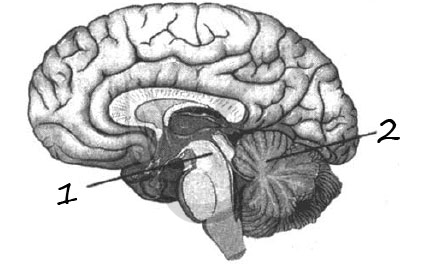 Назовите проводящий путь, дайте название структурам, через которые проходит нервный импульс.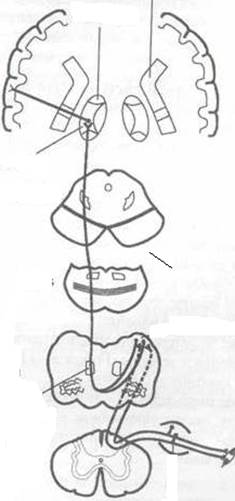 Дайте названия обозначенным структурам головного мозга.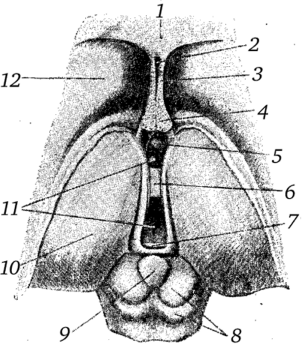 Образование, пути циркуляции и оттока ликвора.